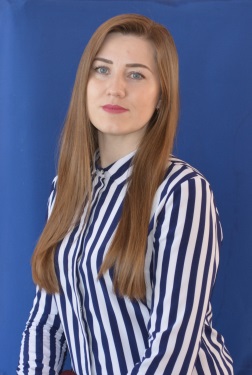 Гордевич Марина Дмитриевна, воспитатель дошкольного образования государственного учреждения образования «Дошкольный центр развития ребенка г. Дзержинска»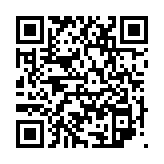 «Моделирование как способ развития речевых способностей воспитанников дошкольного возраста посредством использования художественной литературы»В последние годы, к сожалению, отмечается увеличение количества детей, имеющих нарушения речи. А ясная и правильная речь – это залог продуктивного общения, уверенности, успешности.Дошкольный возраст – возраст интенсивного формирования речи, это благоприятная пора для выработки навыков эффективного общения. Чем богаче и правильнее у ребёнка речь, тем легче ему высказывать свои мысли, тем шире его возможности в познании окружающей действительности, содержательнее и полноценнее отношения со сверстниками и взрослыми, тем активнее осуществляется его психическое развитие.Одним из важнейших средств развития речи является метод наглядного моделирования.Моделирование – это воспроизведение существенных свойств изучаемого объекта, создание его заместителя и работа с ним. К.Д.Ушинский писал: «Учите ребенка каким-нибудь известным ему пяти словам – он будет долго и напрасно мучиться, но свяжите двадцать таких слов с картинками, и он усвоит их на лету».Моделирование оказывает положительное влияние на интеллектуальное развитие детей. В основе метода моделирования, используемого при работе с младшими дошкольниками, лежит принцип замещения: реальный предмет ребёнок замещает другим предметом, его изображением, каким-либо условным знаком. Метод моделирования эффективен по той причине, что позволяет удерживать познавательный интерес дошкольников на протяжении всего занятия. Именно познавательный интерес детей способствует активной мыслительной деятельности, длительной и устойчивой сосредоточенности внимания. Я считаю, что наиболее интересным, доступным, эффективным средством развития речи детей является моделирование, поэтому мною была выбрана именно эта тема.Цель педагогического опыта:  развитие речевых способностей у детей дошкольного возраста в процессе моделирования произведений детской  художественной литературы.Задачи опыта:1.Изучить психолого-педагогическую и специальную литературу по проблеме развития речи старших дошкольников.2.Выявить особенности формирования связной речи дошкольников.3.Внедрить  в практику работы с воспитанниками в процессе организации специально организованной деятельности по развитию речи и культуре речевого общения метод моделирования4.Развивать речевую активность дошкольниковРабота осуществлялась в три этапа.1 этап подготовительный: изучение необходимой литературы по данной теме, создание схем и моделей;2 этап практический: внедрение в практику работы по развитию  речевых способностей детей дошкольного возраста  метода моделирования;3 этап заключительный: подведение итогов работы, обобщение опыта.Описание технологии опыта.Свою работу по данной теме я начала с изучения методической литературы.В ходе изучения методической литературы, я пришла к выводу, что развитие речи является важной и актуальной проблемой. На мой взгляд, художественная литература будет способствовать развитию речевых способностей детей дошкольного возраста.Мои личные наблюдения показывают, что дети, хорошо владеющие своей речью, чувствуют себя в группе комфортнее, они чаще становятся центром внимания сверстников, так как могут поделиться своими впечатлениями об увиденном, рассказать что-то интересное, легче общаются со взрослыми. Дети с выразительной речью и чёткой дикцией чаще других выступают на утренниках: читают стихи, участвуют в разыгрывании мини-сценок. Остальные же дети остаются лишь пассивными наблюдателями и слушателями. Таких детей в группе – меньше.Я считаю, что проявить себя, выразить свою мысль, поделиться своими знаниями, чувствами должен каждый ребёнок. Я поставила перед собой цель: развивать у детей речь: обогащать словарь, создавать предпосылки для развития связной речи.Моделирование   я использую при чтении художественной литературы. Для обучения связной речи использую схематические изображения персонажей и выполняемых ими действий. Сначала создаётся картинно-схематический план смысловой последовательности частей прослушанного текста художественного произведения. Постепенно у ребёнка формируются обобщенные представления о логической последовательности текста, на которые он ориентируется в самостоятельной речевой деятельности. Читаемый ребенку стишок, сказка или рассказ может быть нарисован. Это эффективный способ, позволяющий выявить содержание и последовательность действий, определённых отношений между персонажами.Моделирование начинается с замещения одних объектов другими (реальных – условными). При чтении произведений замещёнными объектами становятся их герои (люди, звери), а также предметы, с которыми они взаимодействуют. В качестве заместителей удобно использовать бумажные кружки, квадратики, различающиеся по цвету и величине.Свою работу я начала с самого простого. Для начала это научить  ребёнка правильно использовать заместители. Замещение  основывается на каком-либо различии между персонажами. Это могут быть различия по цвету (крокодил будет изображаться зелёным кружком, солнце – жёлтым), по величине (слон – большой кружок, мышка – маленький).Работа с использованием моделей для ознакомления детей с художественной литературой проводилась в два этапа. На первом этапе вводятся наглядные модели только в процесс предсказывания детьми  народных сказок. Цель на этом этапе работы – научить, с помощью заместителей, выделить самые главные события, последовательность изложения. Второй этап является  творческим и направлен на обучение составлению сказок самими детьми, используя наглядные схемы, модели. Мной были изготовлены заместители. Я предлагала выбрать кружки, чтобы «сразу было понятно, какой кружок –крокодил, а какой – солнышко».На первом занятии число кружков должно совпадать с числом замещаемых объектов, причём их должно быть всего два, три. В дальнейшем я вводила лишние кружки, чтобы ребёнок сам выбирал нужные. Можно увеличить и количество замещаемых объектов.Когда выбор заместителей был освоен, я переходила к разыгрыванию сказочных сюжетов. Например: разыгрывание русской народной сказки «Колобок» (колобок – жёлтый кружок, волк серый, медведь – коричневый, лиса –оранжевый). В сказке «Волк и семеро козлят» (волк – большой серый кружок, коза – большой белый, козлята – маленькие белые), «Заяц, лиса и петух», «Маша и медведь» и мн. др. К одной и той же сказке я возвращалась несколько раз. В зависимости от того, насколько дети овладевали моделированием, я изменяла полноту разыгрывания сюжета. Вначале достаточно, чтобы дети показывали кружок, соответствующий персонажу. Позже  я переходила к изображению действий, совершаемых этим персонажем. Если ребенок сам не догадывался, как изобразить действие, я старалась показать или подсказать.При знакомстве со сказкой «Рукавичка» выбирала заместители не поцвету, а по величине. В центр прикрепить бумажную рукавичку, в угол семь полосок разной длины, ребёнок подбирает заместители ко всем персонажам сказки, обосновывая свой выбор: маленькая полоска - это мышка, полоска побольше –медведь. Таким образом, в  основе пересказа сказки «Рукавичка» выступает наглядная пространственная модель сериационного типа (раскладывание полосок от самой маленькой до самой большой).Так можно использовать схемы для пересказа и рассказывания. Разыгрывание с помощью заместителей сказок, рассказов, стихов помогает усвоить их содержание, способствует развитию умения выделять основные происходящие в ней события. Дети любят и охотно разыгрывают сказки, рассказы с заместителями.Разыгрывание сказок с заместителями помогает дошкольнику понять смысл литературного произведения, выделить основные действия персонажей.Когда у детей уже имеются определённые навыки работы с простой наглядностью, ввожу мнемотаблицы.Мнемотаблицы особенно эффективны при заучивании стихотворений. Суть заключается в следующем: на каждое слово или маленькое словосочетание придумывается картинка (изображение). Таким образом, все стихотворение зарисовывается схематически. После этого ребёнок по памяти, используя графическое, воспроизводит стихотворение целиком. На начальном этапе предлагаю готовую план – схему, а по мере обучения ребёнок также активно включается в процесс создания своей схемы.Мною подобрано занятия с использованием  метода наглядного моделирования. Цель этих занятий – создать педагогические условия для развития речевых способностей дошкольников через использования наглядного моделирования.ЗаключениеПроведённая мной работа с детьми показывает, что благодаря использованию наглядного моделирования возможно развивать речевые способности на более качественном уровне.Подводя итоги своей работы, могу отметить, что использование приёмов наглядного моделирования способствует успешному развитию речевых способностей детей дошкольного возраста. Воспитанники проявляют желание заучивать стихотворение, пересказывать сказки. Значительно обогатился словарный запас. Используя модели, детям легче пересказывать сказки, заучивать стихи.Таким образом, чем раньше мы будем учить детей рассказывать и пересказывать, используя метод моделирования, тем лучше у них будут развиты речевые способности, так как связная речь является важным показателем умственных способностей ребёнка.В дальнейшем планирую в старшей группе пополнять опыт использования наглядного моделирования при составлении описательных рассказов.Список используемой литературы1.Большова,  Т.В. Учимся по сказке. Развитие мышления дошкольников с помощью мнемотехники / Т.В. Большова.- Спб.,20052.Бородич, А.М. Методика развития речи детей дошкольного возраста: методическое пособие для воспитателей ДОУ/ А.М. Бородич. 2-е изд. – М.: 1984.-252 с.3. Венгер, Л.А., Дошкольная школа мышления (для пятилетних детей) / Л.А. Венгер, А.Л. Венгер.-М.,1984 4. Выготский,  Л.С. Воображение и творчество в детском возрасте/Л.С.  Выготский.-М.,19675.Куксова, Н.А. Художественное чтение в детском саду/ Н.А. Куксова. – Мн., 2001.6.Омельченко, Л.В. Использование приёмов мнемотехники в развитии связной речи / Омельченко Л.В.,2008. №4.7. Речевое развитие дошкольников с использованием моделей/ авт.-сост.: Т. А. Лира, Е.И. Мельник, - 3-е изд. – Мозырь: Содействие. 2008. – 100с.8. Старжинская, Н.С. Учим детей рассказывать: Пособие для педагогов дошк. учреждений/ Н. С. Старжинская, Д. Н. Дубинина, Е. С. Белько; Под ред. Н.С. Старжинской. – Мн.: Адукацыя i выхаванне, 2003. – 144 с.9. Старжинская, Н.С. Развитие речи и общения у детей дошкольного возраста / Н. С. Старжинская, Д. Н. Дубинина. – Мн.: Адукацыя i выхаванне, 2012. –119 с.10.Учебная программа дошкольного образования. – Минск: Национальный институт образования, 2019.-479 с.11.Ушинский К.Д. Родное слово// Педагогические сочинения.В2т.-М.,1974-Т.1